CMS SCI EEN 2.1.1, 2.1.3, 2.2.1 CMS SCI EEN 2.1.1, 2.1.3, 2.2.1 StudentDate2.A mountain showed the following change in profile over millions of years.

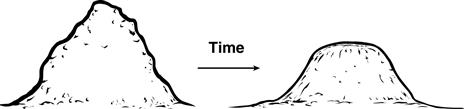 What happened to most of the material removed from the mountain? 3.The weathering of landforms depends on various factors. Which area would most likely have the fastest rate of chemical weathering? 4.A science class designed a poster to show how the barrier islands along the Florida coastline formed. The students showed the effects of wind, waves, and tides on the sand that formed these islands. In the poster, which pair of systems should the students say most affected barrier island formation? 5.Fences are put along some beaches.

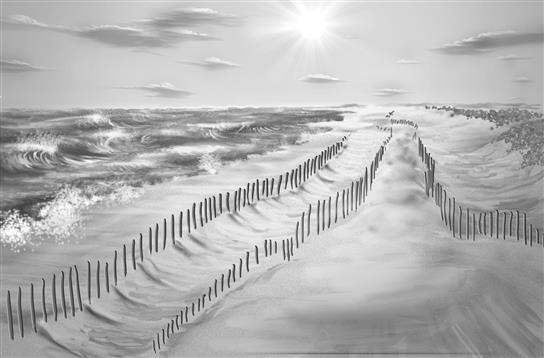 For which reason are the fences most likely placed along beaches? 6.In some places along the Gulf of Mexico, barrier islands are eroding at rates exceeding 20 meters per year. Erosion of the barrier islands is so severe that their ability to function as buffers for wetlands is being reduced.

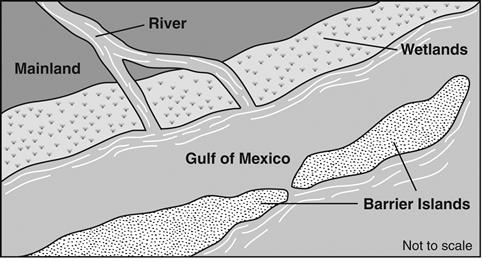 Which natural phenomenon is most likely responsible for this erosion? 7.Biotic forces can cause changes to the surface of Earth. Which is the best example of living organisms causing weathering? 8.Why are fossils rarely found in metamorphic or igneous rock? 9.An incomplete diagram of the rock cycle is shown.
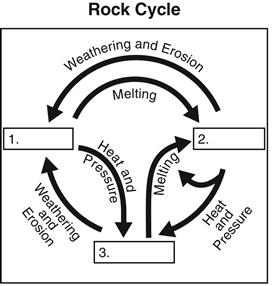 Which terms should be placed in the boxes labeled 1, 2, and 3? 10.Humus, which is formed by th decay of plant and animal matter, is important for the formation of most11.Examine the diagram below and answer the question.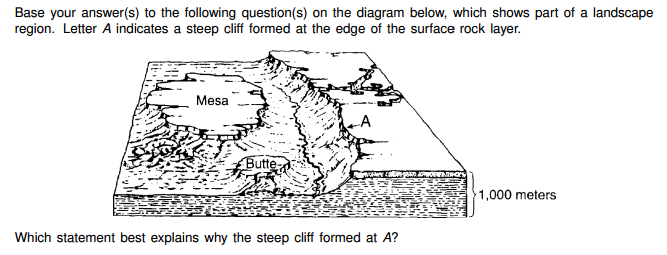 12.The formation of soil is primarily a result of 13.A student observes the Milky Way galaxy in the night sky. Which characteristic of the galaxy makes it visible? 14.What is the primary means through which the Sun warms Earth? 15.A direct alignment of bodies in the solar system can occur.

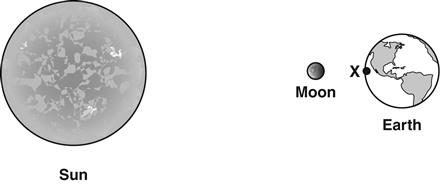 This alignment causes which phenomenon at Point X on Earth? 16.Raul records the sunrise time in his town once per month for one year. His results are shown in the table.


Which two characteristics of Earth most account for the trend in this data? 17.The diagram shows the tilt of Earth and the angle of arriving sunlight caused by this tilt.

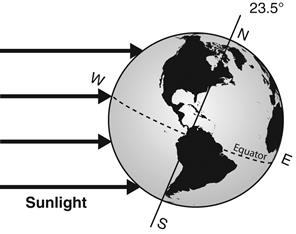 Which conclusion is supported by the diagram? 18.Earth travels on an elliptical orbit around the Sun.

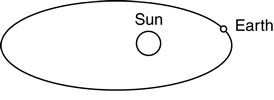 When Earth is at the point labeled on the diagram, it moves most quickly in its orbit. Which best explains this more rapid motion of Earth? 19.Earth’s spherical shape results in an uneven distribution of sunlight reaching Earth’s surface.

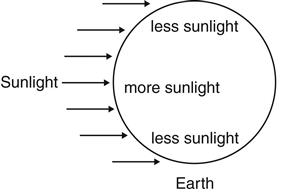 This uneven distribution is most directly responsible for differences in which climatic variable at different latitudes on Earth’s surface? 20.All of these types of waves travel from the Sun to Earth except 21.The length of a year is determined by the amount of time it takes 22.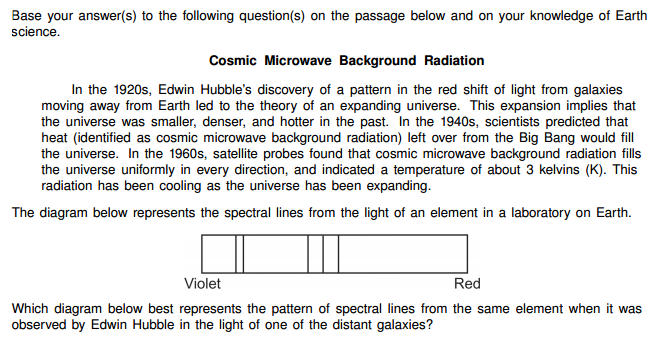 23.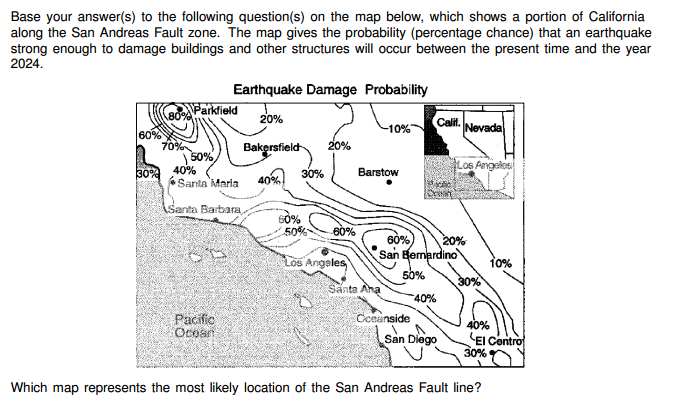 24.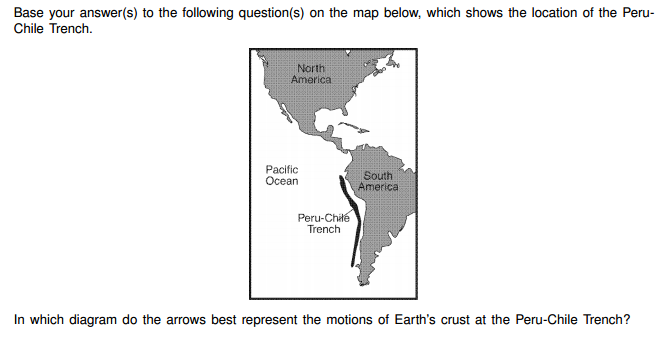 25.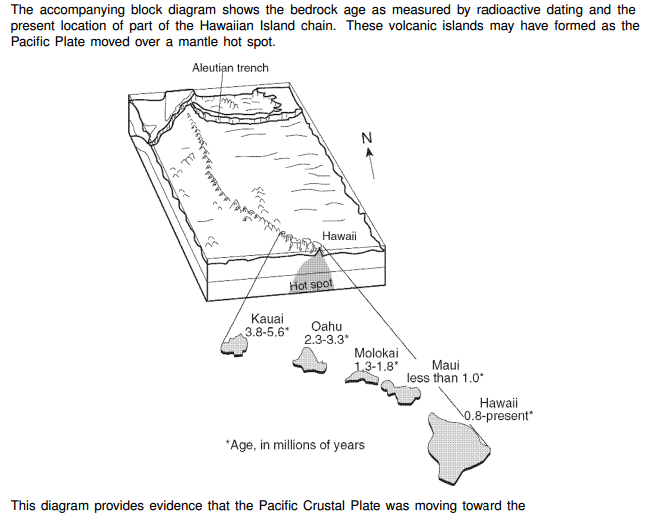 26.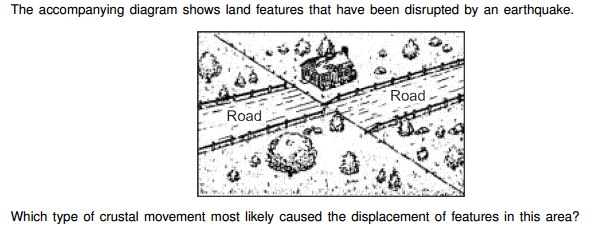 27.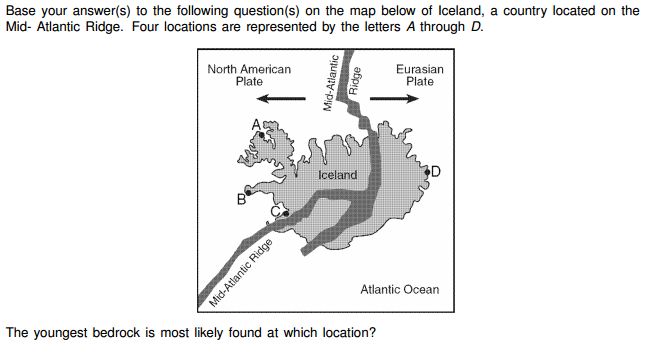 28.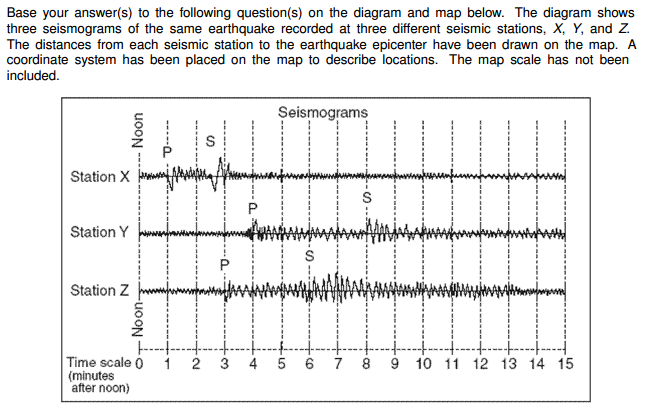 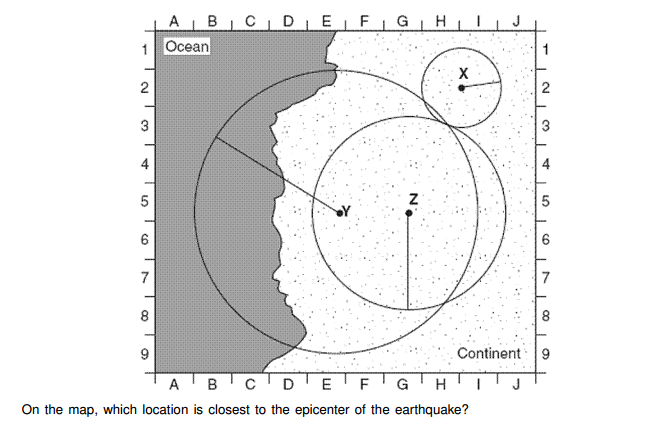 29.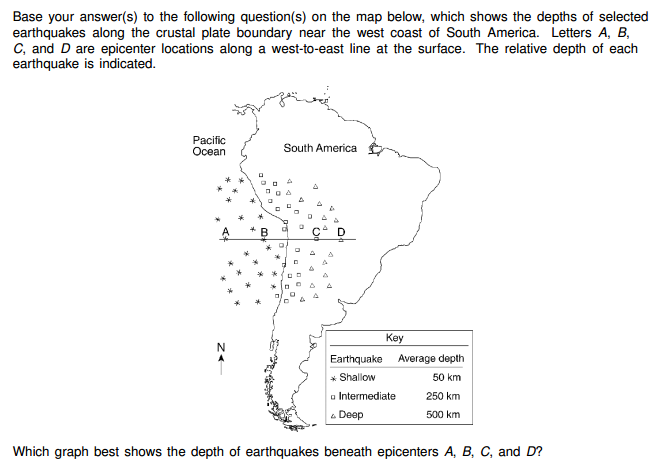 30.An earthquake's magnitude can be determined by31.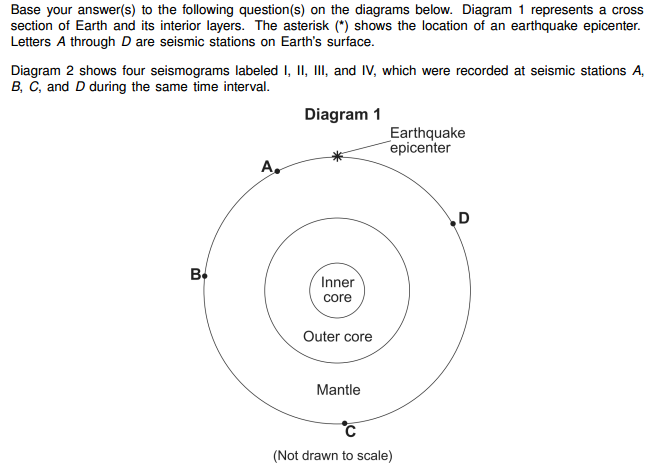 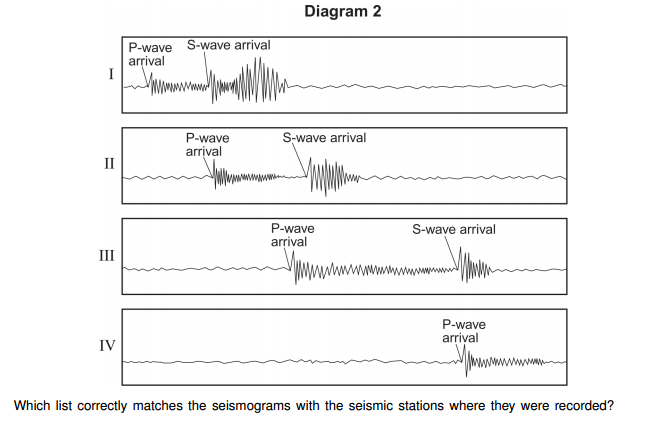 32.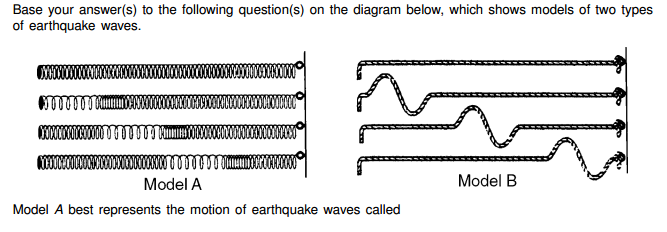 